Književno djelo za cjelovito čitanje po izboruOdgojno-obrazovni ishodi na razini predmetnoga kurikuluma:OŠ HJ B.7.3. Učenik obrazlaže vlastiti izbor književnih tekstova za čitanje s obzirom na tematsku i žanrovsku pripadnost.OŠ HJ B.7.4. Učenik se stvaralački izražava prema vlastitome interesu potaknut različitim iskustvima i doživljajima književnoga teksta.OŠ HJ C.7.1. Učenik obrazlaže pozitivan i negativan utjecaj različitih medijskih tekstova na razvoj stavova i vrijednosti.Odgojno-obrazovni ishodi na razini teme: - izraziti vlastiti doživljaj književnoga teksta- objasniti svevremenske općeljudske poruke književnoga teksta- oblikuje novinski tekst – duplericu u kojem dolazi do izražaja kreativnost i originalnost uratka prema vlastitoj zamisli- odrediti uporabu i značenje pojedinih tekstualnih i slikovnih dijelova u različitim tiskanim medijskim tekstovima- prepoznati kako se tekstualnim i slikovnim dijelovima oblikuje poruka i privlači pozornost čitateljaOdgojno-obrazovni ishodi na razini aktivnosti: - pročitati književno djelo za cjelovito čitanje po izboru- osmisliti sadržaj vlastitog novinskog teksta na temu književnog djela za cjelovito čitanje po izboru- predstaviti opremu novinskog teksta (nadnaslov, naslov, podnaslov, međunaslov, okvir, fotografija, potpis ispod fotografije)1. aktivnost: Čitam književno djelo po izboru- učenik čita književno djelo po izboru i vodi bilješke tijekom čitanja2. aktivnost: Izrađujem duplericu novinskog teksta- učenik prema bilješkama tijekom čitanja osmišljava novinski članak koji će imati opremu novinskoga teksta (nadnaslov, naslov, podnaslov, međunaslov, okvir, fotografija, potpis ispod fotografije)3. aktivnost: Predstavljam novinski članak- učenik predstavlja svoj novinski članak prema književnom djelu za cjelovito čitanje po izboru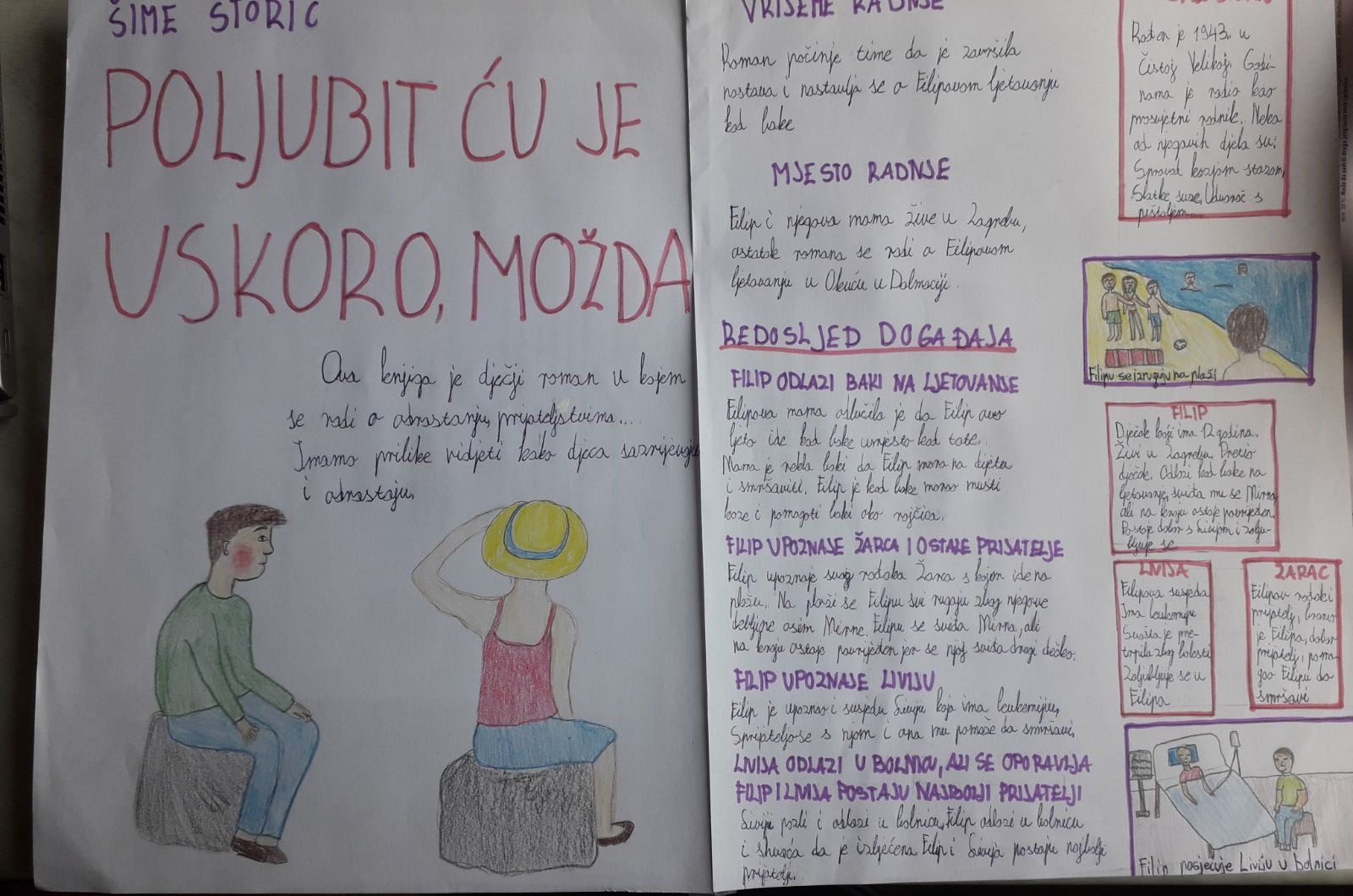 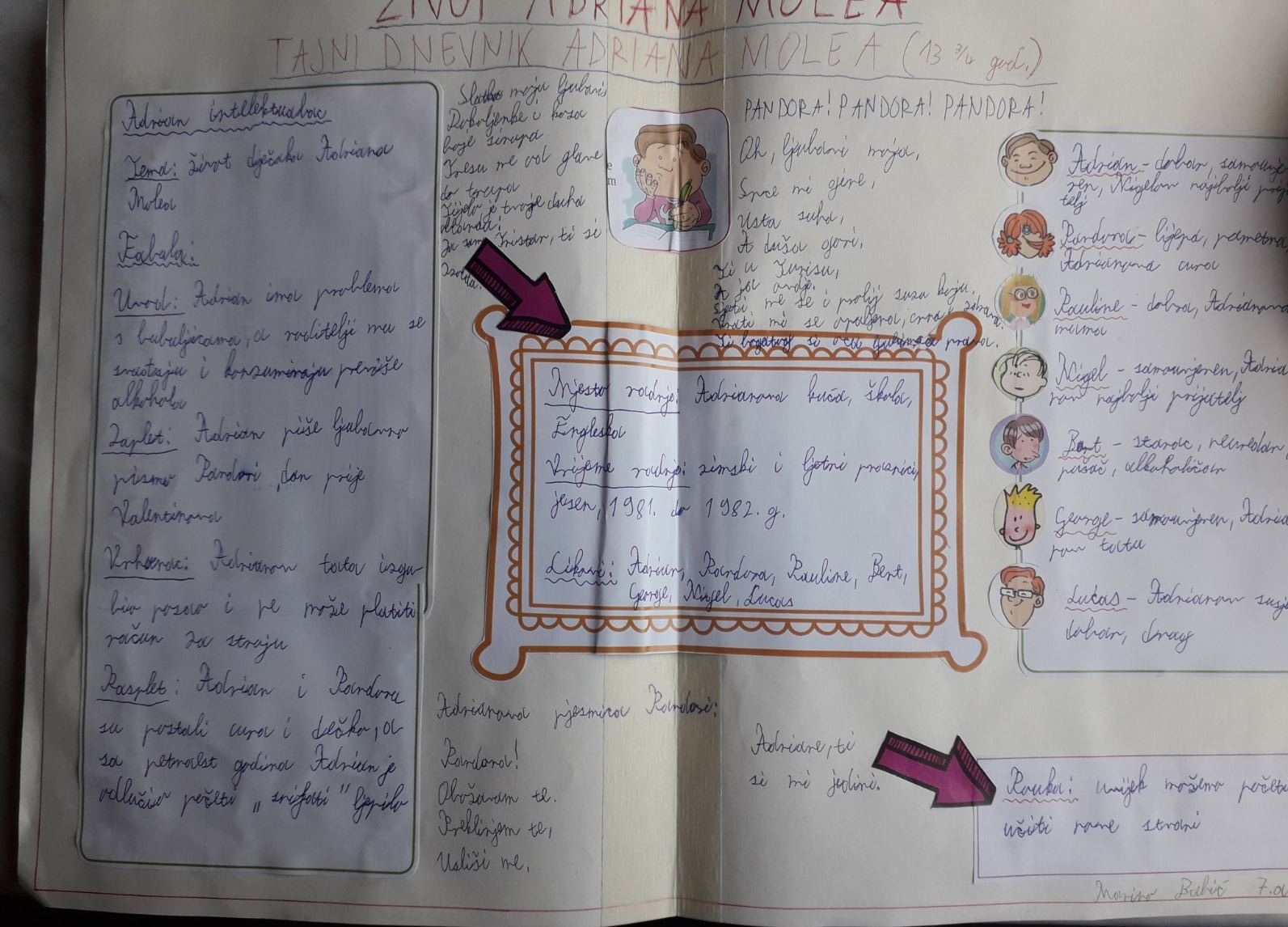 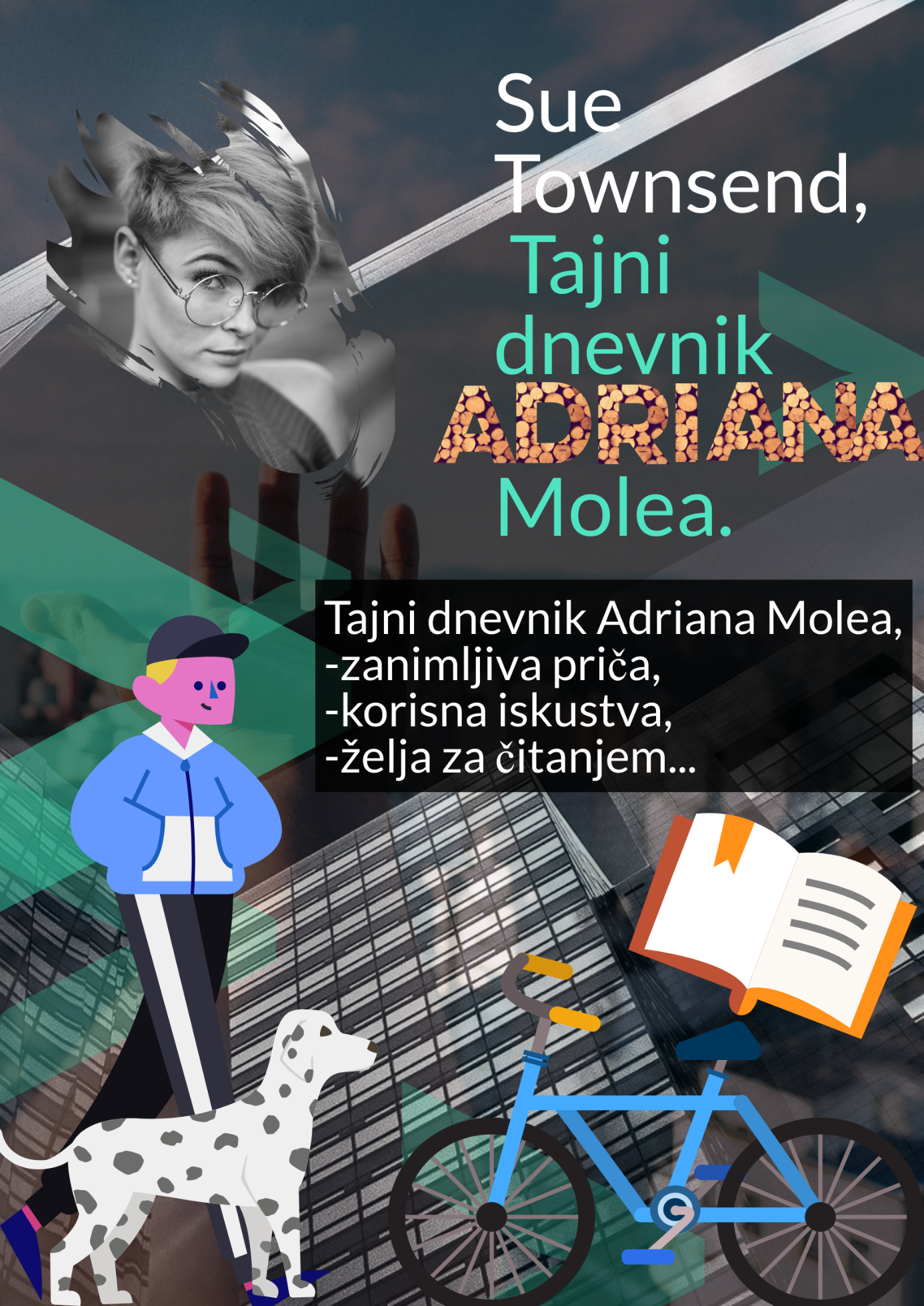 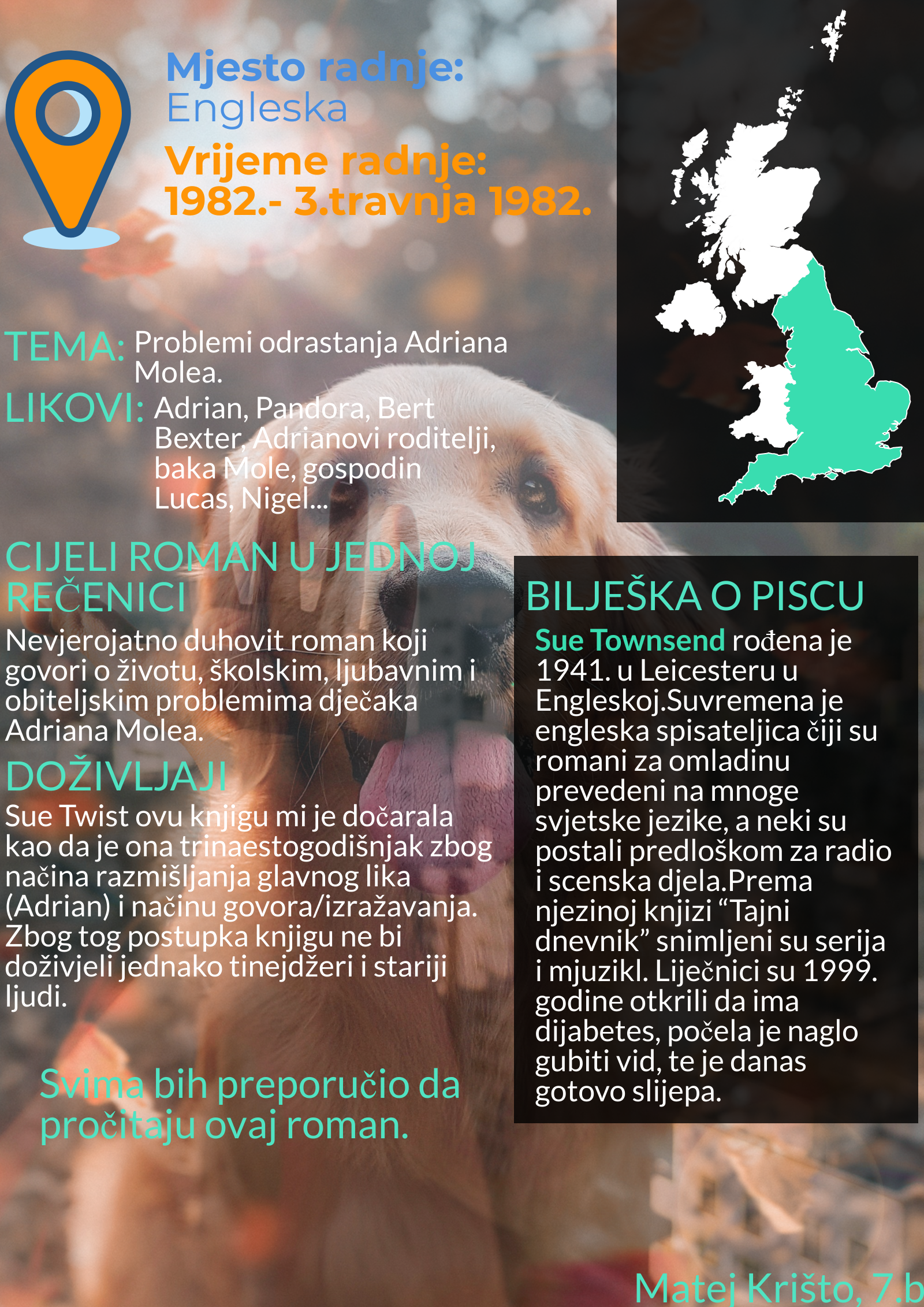 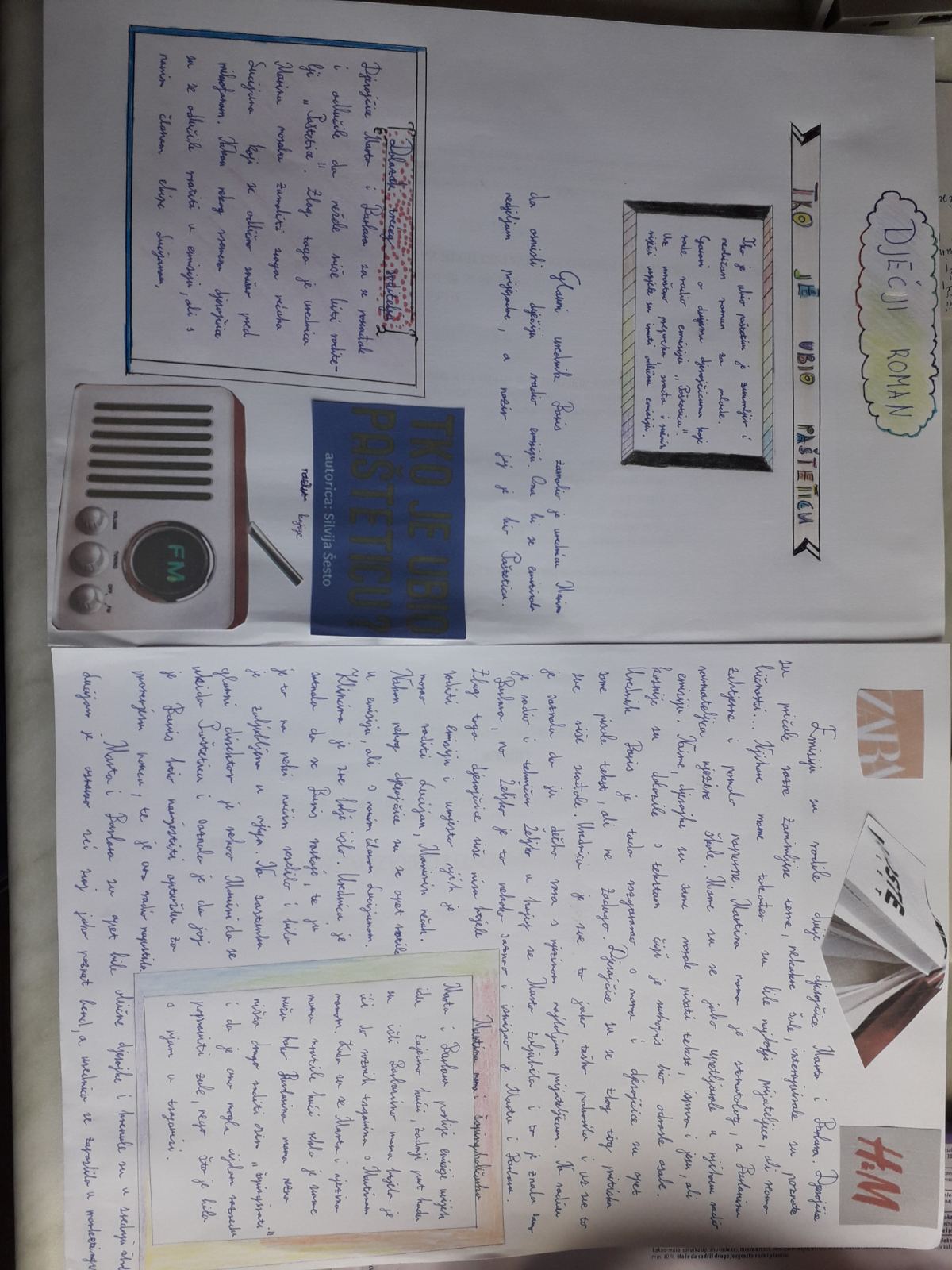 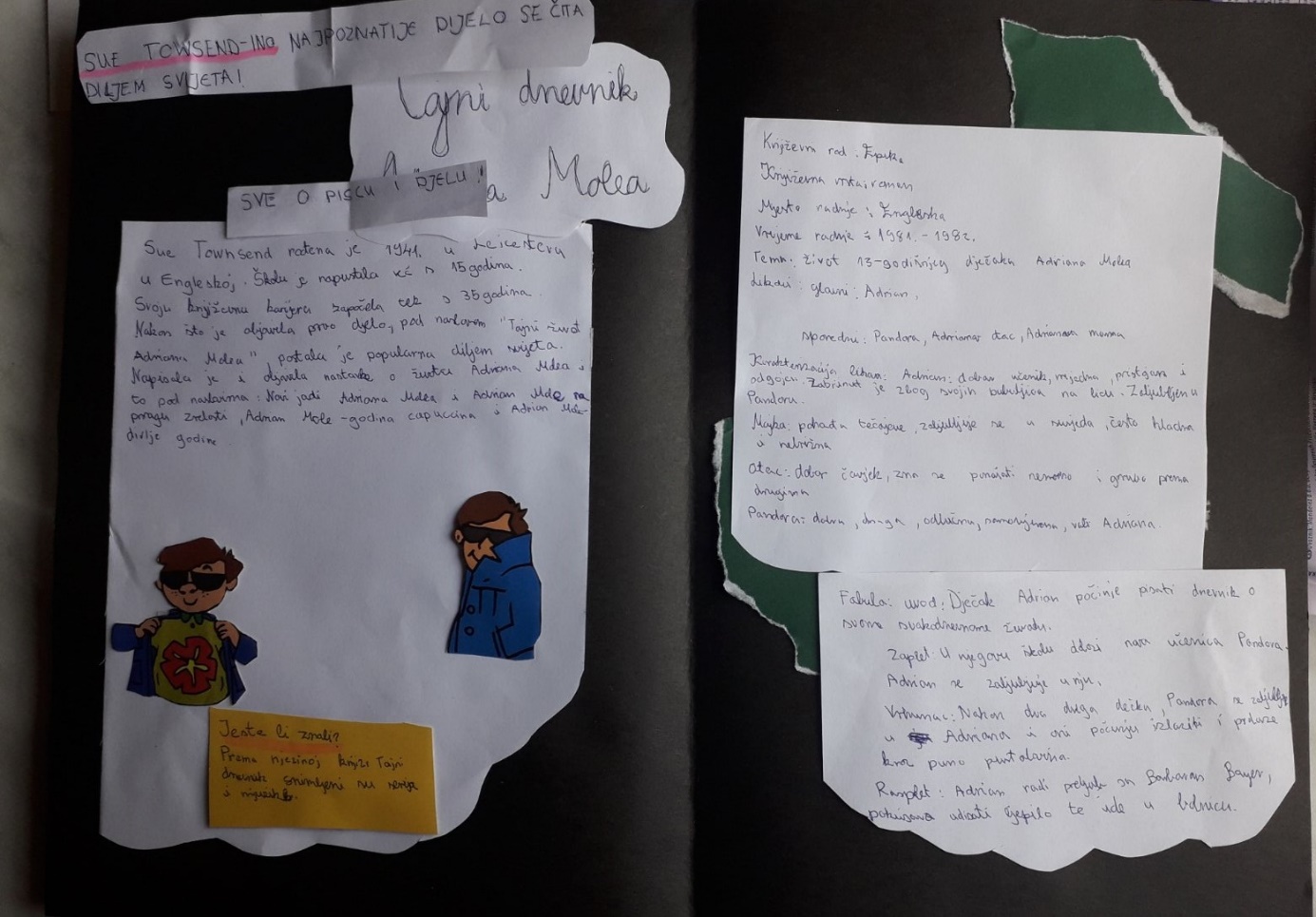 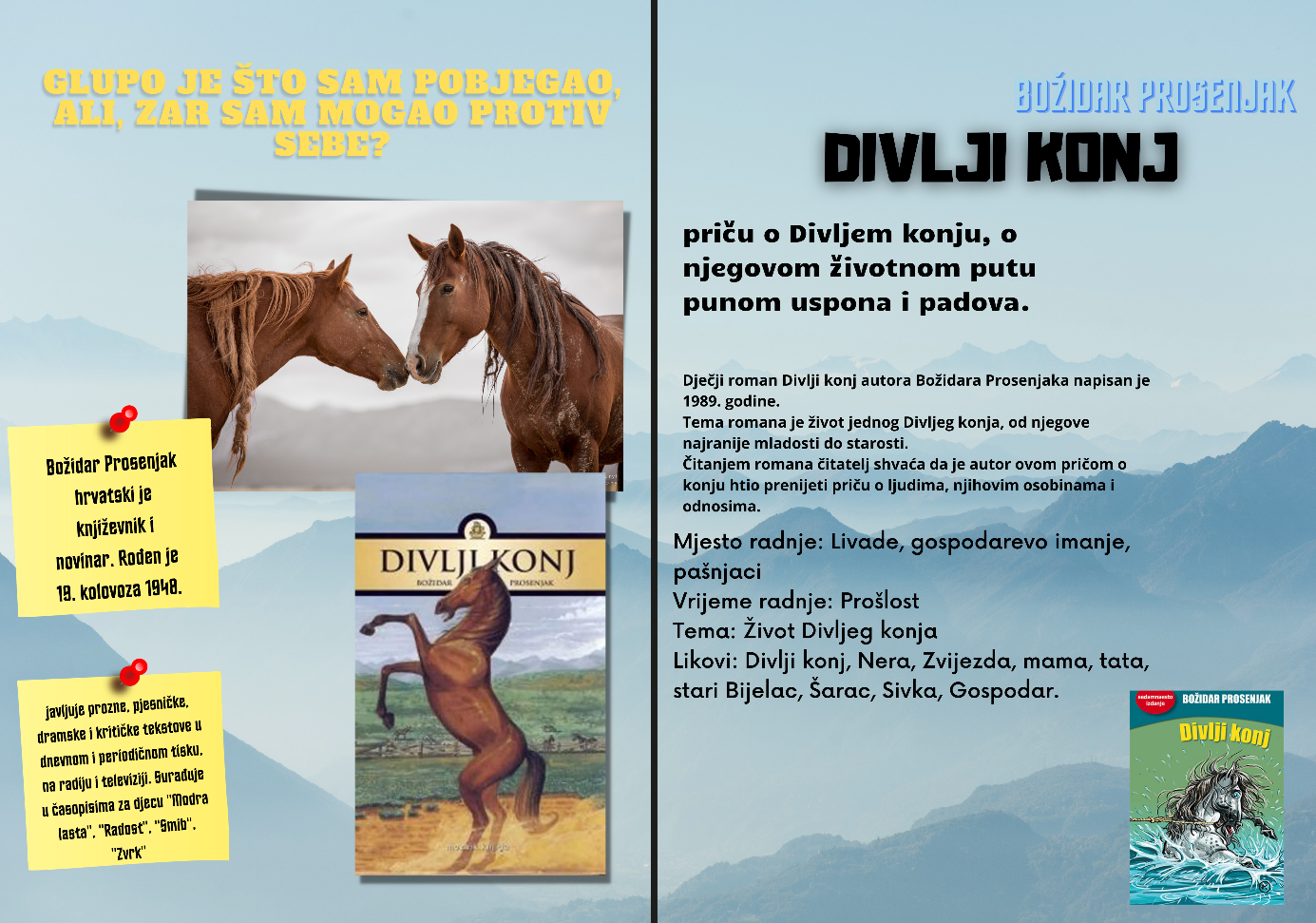 